TANTÁRGY ADATLAPés tantárgykövetelményekTantárgykurzusok a 2017/2018. tanév 1. félévében:A félév időbeosztása:Cím:Számítógépek alkalmazása 2.Tárgykód:PMRESNE081-LA-01Heti óraszám:2 laborKreditpont:2Szak(ok) / típus:Építészmérnök BSc (4. sz.)Építészmérnök osztatlan (4. sz.)Duális Építőszmérnök BSc (4. sz.)Tagozat:nappali / levelezőKövetelmény:félévközi jegyMeghirdetés féléve:2017/18. tavaszNyelv:magyarElőzetes követelmény(ek):Számítógépek alkalmazása 1.Oktató tanszék(ek):Vizuális Ismeretek TanszékTárgyfelelős, oktató(k):Dr. KÓSA Balázs – tantárgyfelelősCélkitűzés:A tantárgy célja az ArchiCAD program elsajátítása. A korábbi félév folytatásaként a vonalas rajzolást követően a 3D-s szerkesztés alapelveinek megismerése, készség szintű használatának elérése a tantárgy alapvetően elvárható követelménye és teljesítésének minimális feltétele.Célkitűzés:A tantárgy célja az ArchiCAD program elsajátítása. A korábbi félév folytatásaként a vonalas rajzolást követően a 3D-s szerkesztés alapelveinek megismerése, készség szintű használatának elérése a tantárgy alapvetően elvárható követelménye és teljesítésének minimális feltétele.Rövid leírás:A hallgatók a laborok alkalmával a 2D-s szerkesztés elveinek és gyakorlatának megismerését követően – Számítógépek alkalmazása 1. – a 3D-s szerkesztési szabályokat is elsajátítják. A kurzus során kitérünk az egyszerűbb (a teljesség igénye nélkül a falak, födémek, oszlopok, lépcsők...stb.) elemek megépítésére, valamint a bonyolultabb alakzatok és műveletek( profilkezelő, építőanyagok, függönyfal, tárgyak készítése...stb.) megismerésére is.FÉLÉVES FELADAT:A féléves feladat – otthoni munka és gyakorlatok keretén belül – egy az éppen aktuális tervezés félév (ennek hiányában az ezt megelőző félévek egyikén készült tervezési feladat)  során készített saját ház feldolgozása 3D-ban.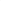 Rövid leírás:A hallgatók a laborok alkalmával a 2D-s szerkesztés elveinek és gyakorlatának megismerését követően – Számítógépek alkalmazása 1. – a 3D-s szerkesztési szabályokat is elsajátítják. A kurzus során kitérünk az egyszerűbb (a teljesség igénye nélkül a falak, födémek, oszlopok, lépcsők...stb.) elemek megépítésére, valamint a bonyolultabb alakzatok és műveletek( profilkezelő, építőanyagok, függönyfal, tárgyak készítése...stb.) megismerésére is.FÉLÉVES FELADAT:A féléves feladat – otthoni munka és gyakorlatok keretén belül – egy az éppen aktuális tervezés félév (ennek hiányában az ezt megelőző félévek egyikén készült tervezési feladat)  során készített saját ház feldolgozása 3D-ban.Követelmény a szorgalmi időszakban:A gyakorlatokon/laborokon való megjelenés kötelező (a hiányzások a TVSZ. szerint), a tematikában meghatározott készültségi fokkal. A nem megfelelő órai munkavégzés vagy felkészületlenség nem egyenlő a jelenléttel, felkészültség hiánya, vagy az óra nem aktív látogatása igazolatlan hiányzásnak minősül, amely hatással lehet a félév értékelésére is. A félévben elvégzendő feladatok:A féléves feladat(ok) beadási határidejének tartása kötelező. A tematika és a félév menetének beosztása a TVSZ figyelembevételével készült.Félévközi számonkérések:A gyakorlati óránkapot feladatok mellett, otthoni feladatok is várhatóak a félév során. Ezeket a megjelölt időpontokban(prezentáció) szükséges bemutatni. A prezentációk pótlására akkor van lehetőség, ha azt előzetesen egyeztetve lett a tantárgyfelelőssel, gyakorlatvezetővel. A félévet átölelő feladat legkésőbbi beadási határideje a 15. hét szerda (gyakorlati óra időpontja). Javítás maximum 1-1 alkalommal lehetséges a 16. héttel bezárólag.A szemeszterben megszerezhető pontszámok részletezése:zárthelyi dolgozat:                                25 pontzárthelyi dolgozat:                                25 pontféléves feladat:                                      30 pontórai munka:                                            20 pontEgyes feladatok minimális pontszáma:zárthelyi dolgozat:                                13 pontzárthelyi dolgozat:                                13 pontféléves feladat:                                      16 pontórai munka:                                            11 pontBEADANDÓ MUNKARÉSZEK:Házi feladatok bemutatása – digitálisan és nyomtatott formátumbanOtthoni feladat digitális adathordozón(CD,DVD) történő leadása a félév végéigAz órai munkák nem megfelelő minőségű prezentációja esetén automatikus elutasításra kerül a féléves teljesítés.A feladatok nem megfelelő minőségű prezentációja esetén automatikus elutasításra kerül a féléves teljesítés.Követelmény a szorgalmi időszakban:A gyakorlatokon/laborokon való megjelenés kötelező (a hiányzások a TVSZ. szerint), a tematikában meghatározott készültségi fokkal. A nem megfelelő órai munkavégzés vagy felkészületlenség nem egyenlő a jelenléttel, felkészültség hiánya, vagy az óra nem aktív látogatása igazolatlan hiányzásnak minősül, amely hatással lehet a félév értékelésére is. A félévben elvégzendő feladatok:A féléves feladat(ok) beadási határidejének tartása kötelező. A tematika és a félév menetének beosztása a TVSZ figyelembevételével készült.Félévközi számonkérések:A gyakorlati óránkapot feladatok mellett, otthoni feladatok is várhatóak a félév során. Ezeket a megjelölt időpontokban(prezentáció) szükséges bemutatni. A prezentációk pótlására akkor van lehetőség, ha azt előzetesen egyeztetve lett a tantárgyfelelőssel, gyakorlatvezetővel. A félévet átölelő feladat legkésőbbi beadási határideje a 15. hét szerda (gyakorlati óra időpontja). Javítás maximum 1-1 alkalommal lehetséges a 16. héttel bezárólag.A szemeszterben megszerezhető pontszámok részletezése:zárthelyi dolgozat:                                25 pontzárthelyi dolgozat:                                25 pontféléves feladat:                                      30 pontórai munka:                                            20 pontEgyes feladatok minimális pontszáma:zárthelyi dolgozat:                                13 pontzárthelyi dolgozat:                                13 pontféléves feladat:                                      16 pontórai munka:                                            11 pontBEADANDÓ MUNKARÉSZEK:Házi feladatok bemutatása – digitálisan és nyomtatott formátumbanOtthoni feladat digitális adathordozón(CD,DVD) történő leadása a félév végéigAz órai munkák nem megfelelő minőségű prezentációja esetén automatikus elutasításra kerül a féléves teljesítés.A feladatok nem megfelelő minőségű prezentációja esetén automatikus elutasításra kerül a féléves teljesítés.Osztályzat kialakításának módja:A tantárgy jegybeírásként való felvétele a NEPTUN rendszerben. A félév érdemjeggyel zárul, amelyet a szorgalmi időszak sikeres elvégzését követően kapnak a hallgatók.Érdemjegy – pontrendszer:                               91 – 100 pont  5 (jeles)                               76 – 90   pont  4 (jó)                               65 – 75   pont  3 (közepes)                               53 – 64   pont  2 (elégséges)A félév sikeres teljesítéséhez, minden munkarész és számonkérés megléte szükséges.Osztályzat kialakításának módja:A tantárgy jegybeírásként való felvétele a NEPTUN rendszerben. A félév érdemjeggyel zárul, amelyet a szorgalmi időszak sikeres elvégzését követően kapnak a hallgatók.Érdemjegy – pontrendszer:                               91 – 100 pont  5 (jeles)                               76 – 90   pont  4 (jó)                               65 – 75   pont  3 (közepes)                               53 – 64   pont  2 (elégséges)A félév sikeres teljesítéséhez, minden munkarész és számonkérés megléte szükséges.Pótlási lehetőségek:A féléves feladat(ok) beadási határidejének tartása, valamint a zárthelyi dolgozatok megírása kötelező. A tematika és a félév menetének beosztása a TVSZ figyelembevételével készült. Ennek értelmében, egyéb időpontban pótlásra, javításra lehetőség nincs.Pótlási lehetőségek:A féléves feladat(ok) beadási határidejének tartása, valamint a zárthelyi dolgozatok megírása kötelező. A tematika és a félév menetének beosztása a TVSZ figyelembevételével készült. Ennek értelmében, egyéb időpontban pótlásra, javításra lehetőség nincs.Konzultációs lehetőségek:Az órarendben rögzített időpontokban, valamint a tantárgyfelelős/oktató által kiírt fogadóóra időpontjában. Feladatok véglegesítése a második órán megtörténik.Konzultációs lehetőségek:Az órarendben rögzített időpontokban, valamint a tantárgyfelelős/oktató által kiírt fogadóóra időpontjában. Feladatok véglegesítése a második órán megtörténik.Jegyzet, tankönyv, felhasználható irodalom:Archicad kézikönyvJegyzet, tankönyv, felhasználható irodalom:Archicad kézikönyvTárgy-kurzus típusOktató(k)Nap/időHelyMegjegyzéselőadás/gyakorlatnappaliDr. Kósa Balázsegyetemi adjunktusszerda /péntek13-14. óra / 3-4. óraA102 / A101tematika szerintTárgy-kurzus típusOktató(k)Labor1Labor2MegjegyzésDr. Kósa Balázsegyetemi adjunktuslaborszerda18:15 -19:45A102(tematika szerint)péntek7:45 -9:15A101(tematika szerint) tematika szerinthétdátumelőadásgyakorlat1.02.07. / 02.09.órai munka, a gyakorlatvezető által meghatározott feladattal(névsor véglegesítése)2.02.14. / 02.16.ellenőrző feladat megírása az előző félévben tanultak felelevenítése3.02.21 / 02.23.falak, födémek, oszlopok tulajdonságainak megismerése4.02.28. / 03.02.építőanyagok és nyílászárók beállításainak megismerése 5.03.07. / 03.09.összetett profilok, profilkezelő – homlokzatok, födémek kialakításának elvei6.03.14. / 03.16.tető eszköz szabályai, szerkesztési elvei7.03.21. / 03.23.terep eszköz megismerése8.03.28. / 03.30.gyakorló feladat az eddigi ismeretek alpján9.04.04. / 04.06.tavaszi szünettavaszi szünet10.04.11. / 04.13.1.zárthelyi dolgozat11.04.18. / 04.20.tárgyak tulajdonságainak megismerése, függönyfalak szerkesztési elvei, egyedi tárgyak készítése12.04.25. / 04.27.3D-s ablak beállításainak megismerése, alakzat eszköz tulajdonságai13.05.02. / 05.04.munkaszüneti napgyakorló feladat az eddigi ismeretek alpján14.05.09. / 05.11.2.zárthelyi dolgozat15.05.15. / 05.17.Félév zárása